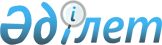 Бұланды аудандық мәслихатының 2018 жылғы 21 желтоқсандағы № 6С-33/1 "2019-2021 жылдарға арналған аудандық бюджет туралы" шешіміне өзгерістер енгізу туралыАқмола облысы Бұланды аудандық мәслихатының 2019 жылғы 12 қарашадағы № 6С-46/1 шешімі. Ақмола облысының Әділет департаментінде 2019 жылғы 27 қарашада № 7512 болып тіркелді
      Қазақстан Республикасының 2008 жылғы 4 желтоқсандағы Бюджет кодексінің 106 бабының 4 тармағына, 109 бабына, Қазақстан Республикасының 2001 жылғы 23 қаңтардағы "Қазақстан Республикасындағы жергілікті мемлекеттік басқару және өзін-өзі басқару туралы" Заңының 6 бабының 1 тармағының 1) тармақшасына сәйкес, Бұланды аудандық мәслихаты ШЕШІМ ҚАБЫЛДАДЫ:
      1. Бұланды аудандық мәслихатының "2019-2021 жылдарға арналған аудандық бюджет туралы" 2018 жылғы 21 желтоқсандағы № 6С-33/1 (Нормативтік құқықтық актілерді мемлекеттік тіркеу тізілімінде № 7014 болып тіркелген, 2019 жылғы 11 каңтарда Қазақстан Республикасы нормативтік құқықтық актілерінің электрондық түрдегі эталондық бақылау банкінде жарияланған) шешіміне келесі өзгерістер енгізілсін:
      1 тармақ жаңа редакцияда баяндалсын:
      "1. 2019-2021 жылдарға арналған аудандық бюджет тиісінше 1, 2 және 3 қосымшаларға сәйкес, соның ішінде 2019 жылға келесі көлемдерде бекітілсін:
      "1) кірістер – 6490067,7 мың теңге, соның ішінде:
      салықтық түсімдер – 833250,0 мың теңге;
      салықтық емес түсімдер – 10908,0 мың теңге;
      негізгі капиталды сатудан түсетін түсімдер – 74355,0 мың теңге;
      трансферттер түсімі – 5571554,7 мың теңге;
      2) шығындар – 6573219,8 мың теңге;
      3) таза бюджеттік кредиттеу – 4884,4 мың теңге;
      бюджеттік кредиттер – 11363,0 мың теңге;
      бюджеттiк кредиттерді өтеу – 6478,6 мың теңге;
      4) қаржы активтерiмен операциялар бойынша сальдо – 0,0 мың теңге;
      5) бюджет тапшылығы (профициті) – - 88036,5 мың теңге;
      6) бюджет тапшылығын қаржыландыру (профицитті пайдалану) – 88036,5 мың теңге:
      қарыздар түсімі – 11363,0 мың теңге;
      қарыздарды өтеу – 6478,6 мың теңге;
      бюджет қаражатының пайдаланылатын қалдықтары – 83152,1 мың теңге.";
      2 тармақтың 1 тармақшасы жаңа редакцияда баяндалсын:
      "1) салықтық түсімдер, соның ішінде:
      жеке табыс салығы;
      әлеуметтік салық;
      мүлікке салынатын салықтар;
      жер салығы;
      көлік құралдарына салынатын салық;
      бірыңғай жер салығы;
      акциздер;
      табиғи және басқа да ресурстарды пайдаланғаны үшін түсетін түсімдер;
      кәсіпкерлік және кәсіби қызметті жүргізгені үшін алынатын алымдар;
      ойын бизнесіне салық;
      мемлекеттік баж.";
      7 тармақ жаңа редакцияда баяндалсын:
      "7. 2019 жылға арналған аудандық бюджетте жергілікті атқарушы органға аудандық бюджеттен берiлетiн 10500,0 мың теңге сомасындағы трансферттер көлемi көзделгені ескерілсін, соның iшiнде:
      8 тармақ жаңа редакцияда баяндалсын:
      "8. 2019 жылға аудандық бюджетте 2780727,7 мың теңге сомасында нысаналы трансферттер қарастырылсын, соның ішінде:
      1) республикалық бюджеттен 606405,0 мың теңге сомасында дамытуға ағымдағы нысаналы трансферттер, соның ішінде:
      48748,0 мың теңге инженерлік-коммуникациялық инфрақұрылымды жобалауға, дамытуға және (немесе) жайластыруға;
      557657,0 мың теңге коммуналдық тұрғын үй қорының тұрғын үйін жобалауға және (немесе) салуға, реконструкциялауға, оның iшiнде: 266372,0 мың теңге халықтың әлеуметтік осал топтары үшін тұрғын үй салуға; 291285,0 мың теңге аз қамтылған көп балалы отбасылар үшін тұрғын үй салуға;
      2) облыстық бюджеттен 769870,8 мың теңге сомасында дамытуға ағымдағы нысаналы трансферттер, соның ішінде:
      176202,0 мың теңге бастауыш, негізгі орта және жалпы орта білім беру объектілерін салуға және реконструкциялауға;
      209718,4 мың теңге коммуналдық тұрғын үй қорының тұрғын үйін салуға және (немесе) реконструкциялауға;
      284089,2 мың теңге инженерлік-коммуникациялық инфрақұрылымды дамытуға және (немесе) жайластыруға;
      59192,2 мың теңге спорт объектілерін дамытуға;
      40669,0 мың теңге жылумен жабдықтау жүйесін дамытуға;
      3) республикалық бюджеттен 1124614,3 мың теңге сомасында ағымдағы нысаналы трансферттер, соның ішінде:
      42174,0 мың теңге еңбек нарығын дамытуға, соның ішінде:
      34599,0 Республикалық бюджеттің қаражаты есебінен: 16577,8 мың теңге ішінара еңбек ақыны субсидиялауға және жастар практикасына; 1861,2 мың теңге Қазақстан Республикасының Үкіметі айқындаған өңірлерге ерікті түрде қоныс аударатын адамдарға және қоныс аударуға жәрдемдесетін жұмыс берушілерге мемлекеттік қолдау шараларын көрсетуге, 16160,0 мың теңге NEET санатындағы жастарға және табысы аз көпбалалы отбасыларға, табысы аз еңбекке қабілетті мүгедектерге жаңа бизнес-идеяларды жүзеге асыру үшін гранттар;
      7575,0 мың теңге Қазақстан Республикасы Ұлттық қорынан бөлінетін нысаналы трансферт есебінен: жастарға және табысы аз көпбалалы отбасыларға, табысы аз еңбекке қабілетті мүгедектерге жаңа бизнес-идеяларды жүзеге асыру үшін гранттар;
      5602,0 мың теңге үкіметтік емес секторда мемлекеттік әлеуметтік тапсырысты орналастыру үшін;
      7383,0 мың теңге мүгедектерді арнайы гигиеналық құралдармен қамтамасыз ету нормаларын көбейтуге;
      401,0 мың теңге ымдау тілі мамандарының қызметін көрсетуге;
      2895,0 мың теңге техникалық көмекші құралдарының (компенсаторлық) тізімін кеңейтуге;
      8906,0 мың теңге халықты жұмыспен қамту орталықтарына әлеуметтік жұмыс жөніндегі консультанттар мен ассистенттерді енгізуге;
      165717,0 мың теңге мемлекеттік атаулы әлеуметтік көмек төлеуге, соның ішінде: 151802,0 мың теңге республикалық бюджеттің қаражаты есебінен; 13915,0 мың теңге Қазақстан Республикасы Ұлттық қорынан бөлінетін нысаналы трансферт есебінен;
      290496,0 мың теңге бастауыш, негізгі және жалпы орта білім беру ұйымдарының мұғалімдері мен педагог-психологтарының еңбегіне ақы төлеуді ұлғайтуға;
      70,0 мың теңге мүгедектерге қызмет көрсетуге бағдарланған ұйымдар орналасқан жерлерде жол белгілері мен сілтегіштерін орнатуға;
      32030,0 мың теңге төмен ақы төленетін қызметкерлердің жалақысының мөлшерін көтеру үшін олардың салықтық жүктемесін төмендетуге байланысты шығыстарды өтеуге;
      492503,3 мың теңге мемлекеттік бюджет қаражаты есебінен ұсталатын ұйымдар қызметкерлерінің, қазыналық кәсіпорындар қызметкерлерінің жекелеген жалақысын көтеруге;
      62063,0 мың теңге мемлекеттік әкімшілік қызметшілердің жекелеген санаттарының жалакысын көтеруге;
      14374,0 мың теңге аз қамтылған көп балалы отбасыларға коммуналдық тұрғын үй қорының тұрғын үйін сатып алуға;
      4) облыстық бюджеттен 279837,6 мың теңге сомасында ағымдағы нысаналы трансферттер, соның ішінде:
      6236,0 мың тенге мектептерде IТ-сыныптарын ашуға;
      50000,0 мың теңге автомобиль жолдарын жөндеуге;
      38276,0 мың теңге эпизоотияға қарсы іс-шараларды жүргізуге;
      2400,0 мың теңге бруцеллезбен ауыратын санитариялық союға жіберілетін ауыл шаруашылығы малдарының (ірі қара және ұсақ малдың) құнын өтеуге;
      17821,0 мың теңге қысқа мерзімдік кәсіби оқытуды іске асыруға;
      2462,0 мың теңге қоныс аударушылар мен оралмандар үшін тұрғын үйді жалдау (жалға алу) бойынша шығындарды өтеуге;
      682,5 мың теңге еңбек нарығын дамытуға, оның iшiнде: 1400,0 мың теңге жұмыспен қамтудың жекеше агенттіктері арқылы жұмысқа орналасуға;
      3939,0 мың теңге Кеңес әскерлерінің Ауғанстаннан шығарылуының 30-жылдығына орай бір жолғы материалдық көмек төлеуге;
      2500,0 мың теңге бюджеттік атқару есебінің бірыңғай ақпараттық алаңнын енгізуге;
      15550,0 мың теңге аз қамтылған отбасынан шыққан мектеп оқушыларын ыстық тамақпен қамтамасыз етуге;
      27060,0 мың теңге аз қамтылған отбасынан шыққан мектеп оқушыларын мектеп формасымен және кеңсе тауарларымен қамтамасыз етуге;
      2711,4 мың теңге мектептерге арналған оқулықтарды сатып алу және жеткізу (оның ішінде 5-7 сыныптарға өлкетану хрестоматиялар сатып алуға);
      2046,0 мың теңге "Денсаулық пен тіршілік дағдыларын қалыптастыру, сонымен қатар кәмелетке толмаған жасөспірімдер арасында өзіне-өзі қол жұмсаудың алдын алу" бағдарламасын енгізуге;
      3098,0 мың теңге көпбалалы аналарға және көпбалалы отбасылардын балаларына жеңілдікпен жол жүруді қамтамасыз етуге;
      55055,7 мың теңге тұрғын үй-коммуналдық шаруашылығын дамытуға;
      50000,0 тысяч теңге тұрғын үйлерін төлеп немесе сатып алуға.";
      11 тармақ жаңа редакцияда баяндалсын:
      "11. 2019 жылға арналған аудандық бюджетте облыстық бюджетке 4390,7 мың теңге сомасында бюджеттік кредиттер бойынша негізгі қарызды өтеу және 2087,9 мың теңге сомасында бюджеттік кредиттерді алдын ала төлеуге көзделгені ескерiлсiн.";
      көрсетілген шешімнің 1, 2, 5, 8 қосымшалары, осы шешімнің 1, 2, 3, 4 қосымшаларына сәйкес жаңа редакцияда баяндалсын.
      2. Осы шешім Ақмола облысының Әділет департаментінде мемлекеттік тіркелген күнінен бастап күшіне енеді және 2019 жылдың 1 қаңтарынан бастап қолданысқа енгізіледі.
      "КЕЛІСІЛДІ" 2019 жылға арналған аудандық бюджет 2020 жылға арналған аудандық бюджет 2019 жылға арналған әрбір қаладағы аудан, аудандық маңызы бар қаланың, кент, ауыл, ауылдық округтің бюджеттік бағдарламаларының тізбесі
      кестенің жалғасы: 2019 жылға арналған аудандық бюджеттен аудандық маңызы бар қала, ауылдық округтардың бюджеттерiне нысаналы трансферттер
					© 2012. Қазақстан Республикасы Әділет министрлігінің «Қазақстан Республикасының Заңнама және құқықтық ақпарат институты» ШЖҚ РМК
				
Айнакөл ауылдық округі
92,2 мың теңге;
Амангелді ауылдық округі
1000,0 мың теңге;
Алтынды ауылдық округі
850,0 мың теңге;
Ерголка ауылдық округі
1549,6 мың теңге;
Журавлевка ауылдық округі
2200,0 мың теңге;
Капитоновка ауылдық округі
1478,1 мың теңге;
Карамышевка ауылдық округі
1200,0 мың теңге;
Никольск ауылдық округі
1090,0 мың теңге;
Новобратск ауылдық округі
1040,1 мың теңге.";
      Кезектен тыс
46-сессияның төрағасы

А.Есентұров

      Аудандық мәслихаттың
хатшысы

Ш.Құсайынов

      Бұланды ауданының әкімдігі
Бұланды аудандық
мәслихатының
2019 жылғы 12 қарашадағы
№ 6С-46/1 шешіміне
1 қосымшаБұланды аудандық
мәслихатының
2018 жылғы 21 желтоқсандағы
№ 6С-33/1 шешіміне
1 қосымша
Санаты
Санаты
Санаты
Санаты
Сома мың теңге
Сыныбы
Сыныбы
Сыныбы
Сома мың теңге
Кіші сыныбы
Кіші сыныбы
Сома мың теңге
Атауы
Сома мың теңге
1
2
3
4
5
I. Кірістер
6490067,7
1
Салықтық түсімдер
833250,0
01
Табыс салығы
17851,0
2
Жеке табыс салығы
17851,0
03
Әлеуметтiк салық
442687,0
1
Әлеуметтік салық
442687,0
04
Меншiкке салынатын салықтар
286672,0
1
Мүлiкке салынатын салықтар
265409,0
3
Жер салығы
5681,0
4
Көлiк құралдарына салынатын салық
14447,0
5
Бірыңғай жер салығы
1135,0
05
Тауарларға, жұмыстарға және қызметтерге салынатын iшкi салықтар
81472,0
2
Акциздер
4000,0
3
Табиғи және басқа да ресурстарды пайдаланғаны үшiн түсетiн түсiмдер
67400,0
4
Кәсiпкерлiк және кәсiби қызметтi жүргiзгенi үшiн алынатын алымдар
9594,0
5
Ойын бизнесіне салық
478,0
08
Заңдық маңызы бар әрекеттерді жасағаны және (немесе) оған уәкілеттігі бар мемлекеттік органдар немесе лауазымды адамдар құжаттар бергені үшін алынатын міндетті төлемдер
4568,0
1
Мемлекеттік баж
4568,0
2
Салықтық емес түсiмдер
10908,0
01
Мемлекеттік меншіктен түсетін кірістер
2070,0
1
Мемлекеттік кәсіпорындардың таза кірісі бөлігінің түсімдері
211,0
5
Мемлекет меншігіндегі мүлікті жалға беруден түсетін кірістер
1852,0
7
Мемлекеттік бюджеттен берілген кредиттер бойынша сыйақылар
7,0
06
Басқа да салықтық емес түсiмдер
8838,0
1
Басқа да салықтық емес түсiмдер
8838,0
3
Негізгі капиталды сатудан түсетін түсімдер
74355,0
01
Мемлекеттік мекемелерге бекітілген мемлекеттік мүлікті сату
2922,0
1
Мемлекеттік мекемелерге бекітілген мемлекеттік мүлікті сату
2922,0
03
Жердi және материалдық емес активтердi сату
71433,0
1
Жерді сату
71433,0
4
Трансферттер түсімі 
5571554,7
01
Төмен тұрған мемлекеттiк басқару органдарынан трансферттер 
15251,0
3
Аудандық маңызы бар қалалардың, ауылдардың, кенттердің, ауылдық округтардың бюджеттерінен трансферттер
15251,0
02
Мемлекеттiк басқарудың жоғары тұрған органдарынан түсетiн трансферттер
5556303,7
2
Облыстық бюджеттен түсетiн трансферттер
5556303,7
Функционалдық топ
Функционалдық топ
Функционалдық топ
Функционалдық топ
Сома
Бюджеттік бағдарламалардың әкiмшiсi
Бюджеттік бағдарламалардың әкiмшiсi
Бюджеттік бағдарламалардың әкiмшiсi
Сома
Бағдарлама
Бағдарлама
Сома
Атауы
Сома
1
2
3
4
5
II. Шығындар
6573219,8
01
Жалпы сипаттағы мемлекеттiк қызметтер
354056,6
112
Аудан (облыстық маңызы бар қала) мәслихатының аппараты
20322,3
001
Аудан (облыстық маңызы бар қала) мәслихатының қызметін қамтамасыз ету жөніндегі қызметтер
20322,3
122
Аудан (облыстық маңызы бар қала) әкімінің аппараты
139652,4
001
Аудан (облыстық маңызы бар қала) әкімінің қызметін қамтамасыз ету жөніндегі қызметтер
139062,4
003
Мемлекеттік органның күрделі шығыстары
590,0
123
Қаладағы аудан, аудандық маңызы бар қала, кент, ауыл, ауылдық округ әкімінің аппараты
121940,8
001
Қаладағы аудан, аудандық маңызы бар қаланың, кент, ауыл, ауылдық округ әкімінің қызметін қамтамасыз ету жөніндегі қызметтер
116815,3
022
Мемлекеттік органның күрделі шығыстары
5125,5
459
Ауданның (облыстық маңызы бар қаланың) экономика және қаржы бөлімі
36275,9
001
Ауданның (облыстық маңызы бар қаланың) экономикалық саясаттын қалыптастыру мен дамыту, мемлекеттік жоспарлау бюджеттік атқару және коммуналдық меншігін басқару саласындағы мемлекеттік саясатты іске асыру жөніндегі қызметтер
32803,9
003
Салық салу мақсатында мүлікті бағалауды жүргізу
972,0
015
Мемлекеттік органның күрделі шығыстары
1600,0
113
Жергілікті бюджеттерден берілетін ағымдағы нысаналы трансферттер
900,0
492
Ауданның (облыстық маңызы бар қаланың) тұрғын үй-коммуналдық шаруашылығы, жолаушылар көлігі, автомобиль жолдары және тұрғын үй инспекциясы бөлімі
26063,0
001
Жергілікті деңгейде тұрғын үй-коммуналдық шаруашылық, жолаушылар көлігі, автомобиль жолдары және тұрғын үй инспекциясы саласындағы мемлекеттік саясатты іске асыру жөніндегі қызметтер
15063,0
113
Жергілікті бюджеттерден берілетін ағымдағы нысаналы трансферттер
11000,0
493
Ауданның (облыстық маңызы бар қаланың) кәсіпкерлік, өнеркәсіп және туризм бөлімі
9802,2
001
Жергілікті деңгейде кәсіпкерлікті, өнеркәсіпті және туризмді дамыту саласындағы мемлекеттік саясатты іске асыру жөніндегі қызметтер
9802,2
02
Қорғаныс
4712,6
122
Аудан (облыстық маңызы бар қала) әкімінің аппараты
4712,6
005
Жалпыға бірдей әскери міндетті атқару шеңберіндегі іс-шаралар
4461,0
006
Аудан (облыстық маңызы бар қала) ауқымындағы төтенше жағдайлардың алдын алу және оларды жою
251,6
03
Қоғамдық тәртіп, қауіпсіздік, құқықтық, сот, қылмыстық-атқару қызметі
1000,0
492
Ауданның (облыстық маңызы бар қаланың) тұрғын үй-коммуналдық шаруашылығы, жолаушылар көлігі, автомобиль жолдары және тұрғын үй инспекциясы бөлімі
1000,0
021
Елдi мекендерде жол қозғалысы қауiпсiздiгін қамтамасыз ету
1000,0
04
Бiлiм беру
3765912,8
464
Ауданның (облыстық маңызы бар қаланың) білім бөлімі
3589710,8
001
Жергілікті деңгейде білім беру саласындағы мемлекеттік саясатты іске асыру жөніндегі қызметтер
13159,0
003
Жалпы білім беру
2866611,2
005
Ауданның (облыстық маңызы бар қаланың) мемлекеттік білім беру мекемелер үшін оқулықтар мен оқу-әдiстемелiк кешендерді сатып алу және жеткізу
59339,4
006
Балаларға қосымша білім беру
83501,0
009
Мектепке дейінгі тәрбие мен оқыту ұйымдарының қызметін қамтамасыз ету
136430,0
015
Жетім баланы (жетім балаларды) және ата-аналарының қамқорынсыз қалған баланы (балаларды) күтіп-ұстауға қамқоршыларға (қорғаншыларға) ай сайынға ақшалай қаражат төлемі
25338,6
018
Кәсіптік оқытуды ұйымдастыру
27104,0
022
Жетім баланы (жетім балаларды) және ата-анасының қамқорлығынсыз қалған баланы (балаларды) асырап алғаны үшін Қазақстан азаматтарына біржолғы ақша қаражатын төлеуге арналған төлемдер
189,4
040
Мектепке дейінгі білім беру ұйымдарында мемлекеттік білім беру тапсырысын іске асыруға
341848,9
067
Ведомстволық бағыныстағы мемлекеттік мекемелер мен ұйымдардың күрделі шығыстары
36189,3
467
Ауданның (облыстық маңызы бар қаланың) құрылыс бөлімі
176202,0
024
Бастауыш, негізгі орта және жалпы орта білім беру объектілерін салу және реконструкциялау
176202,0
06
Әлеуметтiк көмек және әлеуметтiк қамсыздандыру
399964,6
123
Қаладағы аудан, аудандық маңызы бар қала, кент, ауыл, ауылдық округ әкімінің аппараты
5207,0
003
Мұқтаж азаматтарға үйінде әлеуметтік көмек көрсету
5207,0
451
Ауданның (облыстық маңызы бар қаланың) жұмыспен қамту және әлеуметтік бағдарламалар бөлімі
387655,6
001
Жергілікті деңгейде халық үшін әлеуметтік бағдарламаларды жұмыспен қамтуды қамтамасыз етуді іске асыру саласындағы мемлекеттік саясатты іске асыру жөніндегі қызметтер
33404,0
002
Жұмыспен қамту бағдарламасы
80967,5
005
Мемлекеттік атаулы әлеуметтік көмек 
175717,0
006
Тұрғын үйге көмек көрсету
39,9
007
Жергілікті өкілетті органдардың шешімі бойынша мұқтаж азаматтардың жекелеген топтарына әлеуметтік көмек
34772,0
010
Үйден тәрбиеленіп оқытылатын мүгедек балаларды материалдық қамтамасыз ету
454,4
011
Жәрдемақыларды және басқа да әлеуметтік төлемдерді есептеу, төлеу мен жеткізу бойынша қызметтерге ақы төлеу
496,2
017
Оңалтудың жеке бағдарламасына сәйкес мұқтаж мүгедектердi мiндеттi гигиеналық құралдармен қамтамасыз ету, қозғалуға қиындығы бар бірінші топтағы мүгедектерге жеке көмекшінің және есту бойынша мүгедектерге қолмен көрсететiн тіл маманының қызметтерін ұсыну 
19240,0
021
Мемлекеттік органның күрделі шығыстары
505,8
023
Жұмыспен қамту орталықтарының қызметін қамтамасыз ету
25777,8
050
Қазақстан Республикасында мүгедектердің құқықтарын қамтамасыз етуге және өмір сүру сапасын жақсарту
10679,0
054
Үкіметтік емес ұйымдарда мемлекеттік әлеуметтік тапсырысты орналастыру
5602,0
464
Ауданның (облыстық маңызы бар қаланың) білім бөлімі
7032,0
030
Патронат тәрбиешілерге берілген баланы (балаларды) асырап бағу
7032,0
492
Ауданның (облыстық маңызы бар қаланың) тұрғын үй-коммуналдық шаруашылығы, жолаушылар көлігі, автомобиль жолдары және тұрғын үй инспекциясы бөлімі
70,0
050
Қазақстан Республикасында мүгедектердің құқықтарын қамтамасыз етуге және өмір сүру сапасын жақсарту
70,0
07
Тұрғын үй-коммуналдық шаруашылық
1323973,6
123
Қаладағы аудан аудандық маңызы бар қала, кент, ауыл, ауылдық округ әкімі аппараты
1752,5
008
Елді мекендерде көшелерді жарықтандыру
252,5
011
Елді мекендерді абаттандыру мен көгалдандыру
1500,0
467
Ауданның (облыстық маңызы бар қаланың) құрылыс бөлімі
1218665,4
003
Коммуналдық тұрғын үй қорының тұрғын үйін жобалау және (немесе) салу, реконструкциялау
773559,4
004
Инженерлік-коммуникациялық инфрақұрылымды жобалау, дамыту және (немесе) жайластыру
336063,0
005
Коммуналдық шаруашылығын дамыту
40669,0
006
Сумен жабдықтау және су бұру жүйесін дамыту
4000,0
098
Коммуналдық тұрғын үй қорының тұрғын үйлерін сатып алу
64374,0
492
Ауданның (облыстық маңызы бар қаланың) тұрғын үй-коммуналдық шаруашылығы, жолаушылар көлігі, автомобиль жолдары және тұрғын үй инспекциясы бөлімі
103555,7
011
Шағын қалаларды жылумен жабдықтауды үздіксіз қамтамасыз ету
58355,7
012
Сумен жабдықтау және су бөлу жүйесінің қызмет етуі 
1200,0
015
Елді мекендерде көшелерді жарықтандыру
1500,0
018
Елді мекендерді абаттандыру мен көгалдандыру
1500,0
026
Ауданның (облыстық маңызы бар қаланың) коммуналдық меншігіндегі жылу желілерін пайдалануды ұйымдастыру
41000,0
08
Мәдениет, спорт, туризм және ақпараттық кеңістiк
317653,5
455
Ауданның (облыстық маңызы бар қаланың) мәдениет және тілдерді дамыту бөлімі
203604,0
001
Жергілікті деңгейде тілдерді және мәдениетті дамыту саласындағы мемлекеттік саясатты іске асыру жөніндегі қызметтер
7912,8
003
Мәдени-демалыс жұмысын қолдау
132724,8
006
Аудандық (қалалық) кiтапханалардың жұмыс iстеуi
54590,6
007
Мемлекеттік тілді және Қазақстан халықының басқа да тілдерін дамыту
7175,8
032
Ведомстволық бағыныстағы мемлекеттік мекемелер мен ұйымдардың күрделі шығыстары
1200,0
456
Ауданның (облыстық маңызы бар қаланың) ішкі саясат бөлімі
32781,2
001
Жергілікті деңгейде ақпарат, мемлекеттілікті нығайту және азаматтардың әлеуметтік сенімділігін қалыптастыру саласында мемлекеттік саясатты іске асыру жөніндегі қызметтер
11214,0
002
Мемлекеттік ақпараттық саясат жүргізу жөніндегі қызметтер
8190,0
003
Жастар саясаты саласында іс-шараларды iске асыру
13377,2
465
Ауданның (облыстық маңызы бар қаланың) дене шынықтыру және спорт бөлімі
18076,1
001
Жергілікті деңгейде дене шынықтыру және спорт саласындағы мемлекеттік саясатты іске асыру жөніндегі қызметтер
6793,1
006
Аудандық (облыстық маңызы бар қалалық) деңгейде спорттық жарыстар өткiзу
4000,0
007
Әртүрлi спорт түрлерi бойынша аудан (облыстық маңызы бар қала) құрама командаларының мүшелерiн дайындау және олардың облыстық спорт жарыстарына қатысуы
7283,0
467
Ауданның (облыстық маңызы бар қаланың) құрылыс бөлімі
63192,2
008
Cпорт объектілерін дамыту
63192,2
10
Ауыл, су, орман, балық шаруашылығы, ерекше қорғалатын табиғи аумақтар, қоршаған ортаны және жануарлар дүниесін қорғау, жер қатынастары
98636,1
459
Ауданның (облыстық маңызы бар қаланың) экономика және қаржы бөлімі
5415,0
099
Мамандарға әлеуметтік қолдау көрсету жөніндегі шараларды іске асыру
5415,0
462
Ауданның (облыстық маңызы бар қаланың) ауыл шаруашылығы бөлімі
23415,7
001
Жергілікті деңгейде ауыл шаруашылығы саласындағы мемлекеттік саясатты іске асыру жөніндегі қызметтер
23415,7
463
Ауданның (облыстық маңызы бар қаланың) жер қатынастары бөлімі
12208,3
001
Аудан (облыстық маңызы бар қала) аумағында жер қатынастарын реттеу саласындағы мемлекеттік саясатты іске асыру жөніндегі қызметтер
11108,3
006
Аудандардың, облыстық маңызы бар, аудандық маңызы бар қалалардың, кенттердiң, ауылдардың, ауылдық округтердiң шекарасын белгiлеу кезiнде жүргiзiлетiн жерге орналастыру
1100,0
473
Ауданның (облыстық маңызы бар қаланың) ветеринария бөлімі
57597,1
001
Жергілікті деңгейде ветеринария саласындағы мемлекеттік саясатты іске асыру жөніндегі қызметтер
14797,9
007
Қаңғыбас иттер мен мысықтарды аулауды және жоюды ұйымдастыру 
603,0
005
Мал көмінділерінің (биотермиялық шұңқырлардың) жұмыс істеуін қамтамасыз ету
1520,2
011
Эпизоотияға қарсы іс-шаралар жүргізу
38276,0
047
Жануарлардың саулығы мен адамның денсаулығына қауіп төндіретін, алып қоймай залалсыздандырылған (зарарсыздандырылған) және қайта өңделген жануарлардың, жануарлардан алынатын өнімдер мен шикізаттың құнын иелеріне өтеу
2400,0
11
Өнеркәсіп, сәулет, қала құрылысы және құрылыс қызметі
21793,7
467
Ауданның (облыстық маңызы бар қаланың) құрылыс бөлімі
12512,2
001
Жергілікті деңгейде құрылыс саласындағы мемлекеттік саясатты іске асыру жөніндегі қызметтер
12512,2
468
Ауданның (облыстық маңызы бар қаланың) сәулет және қала құрылысы бөлімі
9281,5
001
Жергілікті деңгейде сәулет және қала құрылысы саласындағы мемлекеттік саясатты іске асыру жөніндегі қызметтер
9281,5
12
Көлiк және коммуникация
78743,0
123
Қаладағы аудан, аудандық маңызы бар қала, кент, ауыл, ауылдық округ әкімінің аппараты
375,0
013
Аудандық маңызы бар қалаларда, кенттерде, селоларда, селолық округтерде автомобиль жолдарының жұмыс істеуін қамтамасыз ету
375,0
492
Ауданның (облыстық маңызы бар қаланың) тұрғын үй-коммуналдық шаруашылығы, жолаушылар көлігі, автомобиль жолдары және тұрғын үй инспекциясы бөлімі
78368,0
023
Автомобиль жолдарының жұмыс істеуін қамтамасыз ету
66110,0
037
Әлеуметтік маңызы бар қалалық (ауылдық), қала маңындағы және ауданішілік қатынастар бойынша жолаушылар тасымалдарын субсидиялау
12258,0
13
Басқалар
31668,6
123
Қаладағы аудан, аудандық маңызы бар қала, кент, ауыл, ауылдық округ әкімінің аппараты
16600,0
040
Өңірлерді дамытудың 2020 жылға дейінгі бағдарламасы шеңберінде өңірлерді экономикалық дамытуға жәрдемдесу бойынша шараларды іске асыру
16600,0
459
Ауданның (облыстық маңызы бар қаланың) экономика және қаржы бөлімі
15068,6
012
Ауданның (облыстық маңызы бар қаланың) жергілікті атқарушы органының резерві 
10000,0
026
Аудандық маңызы бар қала, ауыл, кент, ауылдық округ бюджеттеріне азаматтық қызметшілердің жекелеген санаттарының, мемлекеттік бюджет қаражаты есебінен ұсталатын ұйымдар қызметкерлерінің, қазыналық кәсіпорындар қызметкерлерінің жалақысын көтеруге берілетін ағымдағы нысаналы трансферттер
2367,5
066
Аудандық маңызы бар қала, ауыл, кент, ауылдық округ бюджеттеріне мемлекеттік әкімшілік қызметшілердің жекелеген санаттарының жалақысын көтеруге берілетін ағымдағы нысаналы трансферттер
2701,1
14
Борышқа қызмет көрсету
7,0
459
Ауданның (облыстық маңызы бар қаланың) экономика және қаржы бөлімі
7,0
021
Жергілікті атқарушы органдардың облыстық бюджеттен қарыздар бойынша сыйақылар мен өзге де төлемдерді төлеу бойынша борышына қызмет көрсету
7,0
15
Трансферттер
175097,7
459
Ауданның (облыстық маңызы бар қаланың) экономика және қаржы бөлімі
175097,7
006
Нысаналы пайдаланылмаған (толық пайдаланылмаған) трансферттерді қайтару
884,7
024
Заңнаманы өзгертуге байланысты жоғары тұрған бюджеттің шығындарын өтеуге төменгі тұрған бюджеттен ағымдағы нысаналы трансферттер
140652,0
038
Субвенциялар
23061,0
051
Жергілікті өзін-өзі басқару органдарына берілетін трансферттер
10500,0
III. Таза бюджеттік кредиттеу 
4884,4
Бюджеттік кредиттер
11363,0
10
Ауыл, су, орман, балық шаруашылығы, ерекше қорғалатын табиғи аумақтар, қоршаған ортаны және жануарлар дүниесін қорғау, жер қатынастары
11363,0
459
Ауданның (облыстық маңызы бар қаланың) экономика және қаржы бөлімі
11363,0
018
Мамандарды әлеуметтік қолдау шараларын іске асыру үшін бюджеттік кредиттер 
11363,0
Бюджеттік кредиттерді өтеу
6478,6
5
Бюджеттік кредиттерді өтеу
6478,6
01
Бюджеттік кредиттерді өтеу
6478,6
1
Мемлекеттік бюджеттен берілген бюджеттік кредиттерді өтеу
6478,6
IV. Қаржы активтерiмен операциялар бойынша сальдо 
0,0
V. Бюджет тапшылығы (профициті)
-88036,5
VI. Бюджет тапшылығын қаржыландыру (профицитті пайдалану)
88036,5
Қарыздар түсімі
11363,0
7
Қарыздар түсімі
11363,0
01
Мемлекеттік ішкі қарыздар 
11363,0
2
Қарыз алу келісім-шарттары
11363,0
Қарыздарды өтеу
6478,6
16
Қарыздарды өтеу
6478,6
459
Ауданның (облыстық маңызы бар қаланың) экономика және қаржы бөлімі
6478,6
005
Жергілікті атқарушы органның жоғары тұрған бюджет алдындағы борышын өтеу
6478,6
Бюджет қаражаттарының пайдаланылатын қалдықтары
83152,1
8
Бюджет қаражаттарының пайдаланылатын қалдықтары
83152,1
01
Бюджет қаражаты қалдықтары
83152,1
1
Бюджет қаражатының бос қалдықтары
83152,1Бұланды аудандық
мәслихатының
2019 жылғы 12 қарашадағы
№ 6С-46/1 шешіміне
2 қосымшаБұланды аудандық
мәслихатының
2018 жылғы 21 желтоқсандағы
№ 6С-33/1 шешіміне
2 қосымша
Санаты
Санаты
Санаты
Санаты
Сома мың теңге
Сыныбы
Сыныбы
Сыныбы
Сома мың теңге
Кіші сыныбы
Кіші сыныбы
Сома мың теңге
Атауы
Сома мың теңге
1
2
3
4
5
I. Кірістер
3840466,0
1
Салықтық түсімдер
727157,0
01
Табыс салығы
16275,0
2
Жеке табыс салығы
16275,0
03
Әлеуметтiк салық
354676,0
1
Әлеуметтік салық
354676,0
04
Меншiкке салынатын салықтар
253246,0
1
Мүлiкке салынатын салықтар
218552,0
3
Жер салығы
13159,0
4
Көлiк құралдарына салынатын салық
18615,0
5
Бірыңғай жер салығы
2920,0
05
Тауарларға, жұмыстарға және қызметтерге салынатын iшкi салықтар
92460,0
2
Акциздер
4070,0
3
Табиғи және басқа да ресурстарды пайдаланғаны үшiн түсетiн түсiмдер
67400,0
4
Кәсiпкерлiк және кәсiби қызметтi жүргiзгенi үшiн алынатын алымдар
20990,0
08
Заңдық маңызы бар әрекеттерді жасағаны және (немесе) оған уәкілеттігі бар мемлекеттік органдар немесе лауазымды адамдар құжаттар бергені үшін алынатын міндетті төлемдер
10500,0
1
Мемлекеттік баж
10500,0
2
Салықтық емес түсiмдер
24546,0
01
Мемлекеттік меншіктен түсетін кірістер
1800,0
5
Мемлекет меншігіндегі мүлікті жалға беруден түсетін кірістер
1800,0
06
Басқа да салықтық емес түсiмдер
22746,0
1
Басқа да салықтық емес түсiмдер
22746,0
3
Негізгі капиталды сатудан түсетін түсімдер
43875,0
03
Жердi және материалдық емес активтердi сату
43875,0
1
Жерді сату
43875,0
4
Трансферттердің түсімдері
3044888,0
01
Төмен тұрған мемлекеттiк басқару органдарынан трансферттер 
19993,0
3
Аудандық маңызы бар қалалардың, ауылдардың, кенттердің, ауылдық округтардың бюджеттерінен трансферттер
19993,0
02
Мемлекеттiк басқарудың жоғары тұрған органдарынан түсетiн трансферттер
3024895,0
2
Облыстық бюджеттен түсетiн трансферттер
3024895,0
Функционалдық топ
Функционалдық топ
Функционалдық топ
Функционалдық топ
Сома
Бюджеттік бағдарламалардың әкiмшiсi
Бюджеттік бағдарламалардың әкiмшiсi
Бюджеттік бағдарламалардың әкiмшiсi
Сома
Бағдарлама
Бағдарлама
Сома
Атауы
Сома
1
2
3
4
5
II. Шығындар
3840466,0
01
Жалпы сипаттағы мемлекеттiк қызметтер
277804,0
112
Аудан (облыстық маңызы бар қала) мәслихатының аппараты
18744,0
001
Аудан (облыстық маңызы бар қала) мәслихатының қызметін қамтамасыз ету жөніндегі қызметтер
18744,0
122
Аудан (облыстық маңызы бар қала) әкімінің аппараты
105216,0
001
Аудан (облыстық маңызы бар қала) әкімінің қызметін қамтамасыз ету жөніндегі қызметтер
105216,0
123
Қаладағы аудан, аудандық маңызы бар қала, кент, ауыл, ауылдық округ әкімінің аппараты
103000,0
001
Қаладағы аудан, аудандық маңызы бар қаланың, кент, ауыл, ауылдық округ әкімінің қызметін қамтамасыз ету жөніндегі қызметтер
103000,0
459
Ауданның (облыстық маңызы бар қаланың) экономика және қаржы бөлімі
28990,0
001
Ауданның (облыстық маңызы бар қаланың) экономикалық саясатын қалыптастыру мен дамыту, мемлекеттік жоспарлау бюджеттік атқару және коммуналдық меншігін басқару саласындағы мемлекеттік саясатты іске асыру жөніндегі қызметтер
27655,0
003
Салық салу мақсатында мүлікті бағалауды жүргізу
957,0
010
Жекешелендіру, коммуналдық меншікті басқару, жекешелендіруден кейінгі қызмет және осыған байланысты дауларды реттеу
378,0
492
Ауданның (облыстық маңызы бар қаланың) тұрғын үй - коммуналдық шаруашылығы, жолаушылар көлігі, автомобиль жолдары және тұрғын үй инспекциясы бөлімі
11765,0
001
Жергілікті деңгейде тұрғын үй - коммуналдық шаруашылық, жолаушылар көлігі, автомобиль жолдары және тұрғын үй инспекциясы саласындағы мемлекеттік саясатты іске асыру жөніндегі қызметтер
11765,0
493
Ауданның (облыстық маңызы бар қаланың) кәсіпкерлік, өнеркәсіп және туризм бөлімі
10089,0
001
Жергілікті деңгейде кәсіпкерлікті, өнеркәсіпті және туризмді дамыту саласындағы мемлекеттік саясатты іске асыру жөніндегі қызметтер
10089,0
02
Қорғаныс
4248,0
122
Аудан (облыстық маңызы бар қала) әкімінің аппараты
4248,0
005
Жалпыға бірдей әскери міндетті атқару шеңберіндегі іс-шаралар
4248,0
03
Қоғамдық тәртіп, қауіпсіздік, құқықтық, сот, қылмыстық-атқару қызметі
1000,0
492
Ауданның (облыстық маңызы бар қаланың) тұрғын үй-коммуналдық шаруашылығы, жолаушылар көлігі, автомобиль жолдары және тұрғын үй инспекциясы бөлімі
1000,0
021
Елдi мекендерде жол қозғалысы қауiпсiздiгін қамтамасыз ету
1000,0
04
Бiлiм беру
2864369,0
464
Ауданның (облыстық маңызы бар қаланың) білім бөлімі
2864369,0
001
Жергілікті деңгейде білім беру саласындағы мемлекеттік саясатты іске асыру жөніндегі қызметтер
14075,0
003
Жалпы білім беру
2263478,0
005
Ауданның (облыстық маңызы бар қаланың) мемлекеттік білім беру мекемелер үшін оқулықтар мен оқу-әдiстемелiк кешендерді сатып алу және жеткізу
51338,0
006
Балаларға қосымша білім беру
69475,0
009
Мектепке дейінгі тәрбие мен оқыту ұйымдарының қызметін қамтамасыз ету
117931,0
015
Жетім баланы (жетім балаларды) және ата-аналарының қамқорынсыз қалған баланы (балаларды) күтіп-ұстауға қамқоршыларға (қорғаншыларға) ай сайынға ақшалай қаражат төлемі
25149,0
018
Кәсіптік оқытуды ұйымдастыру
23976,0
022
Жетім баланы (жетім балаларды) және ата-анасының қамқорлығынсыз қалған баланы (балаларды) асырап алғаны үшін Қазақстан азаматтарына біржолғы ақша қаражатын төлеуге арналған төлемдер
379,0
040
Мектепке дейінгі білім беру ұйымдарында мемлекеттік білім беру тапсырысын іске асыруға
298568,0
06
Әлеуметтiк көмек және әлеуметтiк қамсыздандыру
128340,0
123
Қаладағы аудан, аудандық маңызы бар қала, кент, ауыл, ауылдық округ әкімінің аппараты
4910,0
003
Мұқтаж азаматтарға үйінде әлеуметтік көмек көрсету
4910,0
451
Ауданның (облыстық маңызы бар қаланың) жұмыспен қамту және әлеуметтік бағдарламалар бөлімі
116892,0
001
Жергілікті деңгейде халық үшін әлеуметтік бағдарламаларды жұмыспен қамтуды қамтамасыз етуді іске асыру саласындағы мемлекеттік саясатты іске асыру жөніндегі қызметтер
27193,0
002
Жұмыспен қамту бағдарламасы
17828,0
005
Мемлекеттік атаулы әлеуметтік көмек 
10000,0
006
Тұрғын үйге көмек көрсету
300,0
007
Жергілікті өкілетті органдардың шешімі бойынша мұқтаж азаматтардың жекелеген топтарына әлеуметтік көмек
27735,0
010
Үйден тәрбиеленіп оқытылатын мүгедек балаларды материалдық қамтамасыз ету
614,0
011
Жәрдемақыларды және басқа да әлеуметтік төлемдерді есептеу, төлеу мен жеткізу бойынша қызметтерге ақы төлеу
460,0
017
Оңалтудың жеке бағдарламасына сәйкес мұқтаж мүгедектердi мiндеттi гигиеналық құралдармен қамтамасыз ету, қозғалуға қиындығы бар бірінші топтағы мүгедектерге жеке көмекшінің және есту бойынша мүгедектерге қолмен көрсететiн тіл маманының қызметтерін ұсыну 
15540,0
023
Жұмыспен қамту орталықтарының қызметін қамтамасыз ету
14872,0
054
Үкіметтік емес ұйымдарда мемлекеттік әлеуметтік тапсырысты орналастыру
2350,0
464
Ауданның (облыстық маңызы бар қаланың) білім бөлімі
6538,0
030
Патронат тәрбиешілерге берілген баланы (балаларды) асырап бағу
6538,0
07
Тұрғын үй-коммуналдық шаруашылығы
196218,0
467
Ауданның (облыстық маңызы бар қаланың) құрылыс бөлімі
196218,0
003
Коммуналдық тұрғын үй қорының тұрғын үйін жобалау және (немесе) салу, реконструкциялау
79265,0
004
Инженерлік-коммуникациялық инфрақұрылымды жобалау, дамыту және (немесе) жайластыру
116953,0
08
Мәдениет, спорт, туризм және ақпараттық кеңістiк
198634,0
455
Ауданның (облыстық маңызы бар қаланың) мәдениет және тілдерді дамыту бөлімі
151067,0
001
Жергілікті деңгейде тілдерді және мәдениетті дамыту саласындағы мемлекеттік саясатты іске асыру жөніндегі қызметтер
7080,0
003
Мәдени-демалыс жұмысын қолдау
89208,0
006
Аудандық (қалалық) кiтапханалардың жұмыс iстеуi
46354,0
007
Мемлекеттік тілді және Қазақстан халықтарының басқа да тілдерін дамыту
8425,0
456
Ауданның (облыстық маңызы бар қаланың) ішкі саясат бөлімі
30271,0
001
Жергілікті деңгейде ақпарат, мемлекеттілікті нығайту және азаматтардың әлеуметтік сенімділігін қалыптастыру саласында мемлекеттік саясатты іске асыру жөніндегі қызметтер
8413,0
002
Мемлекеттік ақпараттық саясат жүргізу жөніндегі қызметтер
8190,0
003
Жастар саясаты саласында іс-шараларды iске асыру
13668,0
465
Ауданның (облыстық маңызы бар қаланың) дене шынықтыру және спорт бөлімі
17296,0
001
Жергілікті деңгейде дене шынықтыру және спорт саласындағы мемлекеттік саясатты іске асыру жөніндегі қызметтер
6013,0
006
Аудандық (облыстық маңызы бар қалалық) деңгейде спорттық жарыстар өткiзу
4000,0
007
Әртүрлi спорт түрлерi бойынша аудан (облыстық маңызы бар қала) құрама командаларының мүшелерiн дайындау және олардың облыстық спорт жарыстарына қатысуы
7283,0
10
Ауыл, су, орман, балық шаруашылығы, ерекше қорғалатын табиғи аумақтар, қоршаған ортаны және жануарлар дүниесін қорғау, жер қатынастары
47136,0
459
Ауданның (облыстық маңызы бар қаланың) экономика және қаржы бөлімі
4118,0
099
Мамандарға әлеуметтік қолдау көрсету жөніндегі шараларды іске асыру
4118,0
462
Ауданның (облыстық маңызы бар қаланың) ауыл шаруашылығы бөлімі
18546,0
001
Жергілікті деңгейде ауыл шаруашылығы саласындағы мемлекеттік саясатты іске асыру жөніндегі қызметтер
18546,0
463
Ауданның (облыстық маңызы бар қаланың) жер қатынастары бөлімі
9707,0
001
Аудан (облыстық маңызы бар қала) аумағында жер қатынастарын реттеу саласындағы мемлекеттік саясатты іске асыру жөніндегі қызметтер
9707,0
473
Ауданның (облыстық маңызы бар қаланың) ветеринария бөлімі
14765,0
001
Жергілікті деңгейде ветеринария саласындағы мемлекеттік саясатты іске асыру жөніндегі қызметтер
14162,0
007
Қаңғыбас иттер мен мысықтарды аулауды және жоюды ұйымдастыру
603,0
11
Өнеркәсіп, сәулет, қала құрылысы және құрылыс қызметі
17888,0
467
Ауданның (облыстық маңызы бар қаланың) құрылыс бөлімі
9560,0
001
Жергілікті деңгейде құрылыс саласындағы мемлекеттік саясатты іске асыру жөніндегі қызметтер
9560,0
468
Ауданның (облыстық маңызы бар қаланың) сәулет және қала құрылысы бөлімі
8328,0
001
Жергілікті деңгейде сәулет және қала құрылысы саласындағы мемлекеттік саясатты іске асыру жөніндегі қызметтер
8328,0
12
Көлiк және коммуникация
12258,0
492
Ауданның (облыстық маңызы бар қаланың) тұрғын үй-коммуналдық шаруашылығы, жолаушылар көлігі, автомобиль жолдары және тұрғын үй инспекциясы бөлімі
12258,0
037
Әлеуметтік маңызы бар қалалық (ауылдық), қала маңындағы және ауданішілік қатынастар бойынша жолаушылар тасымалдарын субсидиялау
12258,0
13
Басқалар
32500,0
123
Қаладағы аудан, аудандық маңызы бар қала, кент, ауыл, ауылдық округ әкімінің аппараты
16600,0
040
Өңірлерді дамытудың 2020 жылға дейінгі бағдарламасы шеңберінде өңірлерді экономикалық дамытуға жәрдемдесу бойынша шараларды іске асыру
16600,0
459
Ауданның (облыстық маңызы бар қаланың) экономика және қаржы бөлімі
15900,0
012
Ауданның (облыстық маңызы бар қаланың) жергілікті атқарушы органының резерві 
15900,0
15
Трансферттер
60071,0
459
Ауданның (облыстық маңызы бар қаланың) экономика және қаржы бөлімі
60071,0
038
Субвенциялар
23770,0
051
Жергілікті өзін-өзі басқару органдарына берілетін трансферттер
36301,0
III. Таза бюджеттік кредиттеу 
0,0
IV. Қаржы активтерiмен операциялар бойынша сальдо 
0,0
V. Бюджет тапшылығы (профициті)
0,0
VI. Бюджет тапшылығын қаржыландыру (профицитті пайдалану)
0,0Бұланды аудандық
мәслихатының
2019 жылғы 12 қарашадағы
№ 6С-46/1 шешіміне
3 қосымшаБұланды аудандық
мәслихатының
2018 жылғы 21 желтоқсандағы
№ 6С-33/1 шешіміне
5 қосымша
Функционалдық топ
Функционалдық топ
Функционалдық топ
Функционалдық топ
Сома мың теңге
Бюджеттік бағдарламалардың әкiмшiсi 
Бюджеттік бағдарламалардың әкiмшiсi 
Бюджеттік бағдарламалардың әкiмшiсi 
Сома мың теңге
Бағдарлама
Бағдарлама
Сома мың теңге
Атауы
Сома мың теңге
1
2
3
4
5
01
Жалпы сипаттағы мемлекеттiк қызметтер 
121940,8
123
Қаладағы аудан, аудандық маңызы бар қала, кент, ауыл, ауылдық округ әкімінің аппараты
121940,8
001
Қаладағы аудан, аудандық маңызы бар қаланың, кент, ауыл, ауылдық округ әкімінің қызметін қамтамасыз ету жөніндегі қызметтер
116815,3
022
Мемлекеттік органның күрделі шығыстары
5125,5
06
Әлеуметтiк көмек және әлеуметтiк қамсыздандыру
5207,0
123
Қаладағы аудан, аудандық маңызы бар қала, кент, ауыл, ауылдық округ әкімінің аппараты
5207,0
003
Мұқтаж азаматтарға үйінде әлеуметтік көмек көрсету
5207,0
07
Тұрғын үй-коммуналдық шаруашылық
1752,5
123
Қаладағы аудан, аудандық маңызы бар қала, кент, ауыл, ауылдық округ әкімінің аппараты
1752,5
008
Елді мекендерде көшелерді жарықтандыру
252,5
011
Елді мекендерді абаттандыру мен көгалдандыру
1500,0
12
Көлiк және коммуникациялар
375,0
123
Қаладағы аудан, аудандық маңызы бар қала, кент, ауыл, ауылдық округ әкімінің аппараты
375,0
013
Аудандық маңызы бар қалаларда, кенттерде, ауылдарда, ауылдық округтерде автомобиль жолдарының жұмыс істеуін қамтамасыз ету
375,0
13
Басқалар
16600,0
123
Қаладағы аудан, аудандық маңызы бар қала, кент, ауыл, ауылдық округ әкімінің аппараты
16600,0
040
Өңірлерді дамытудың 2020 жылға дейінгі бағдарламасы шеңберінде өңірлерді экономикалық дамытуға жәрдемдесу бойынша шараларды іске асыру
16600,0
Жиынтығы
145875,3
соның ішінде
соның ішінде
соның ішінде
соның ішінде
соның ішінде
соның ішінде
соның ішінде
соның ішінде
соның ішінде
Айнакөл ауылдық округі
Амангелді ауылдық округі
Алтынды ауылдық округі
Ерголка ауылдық округі
Журавлевка ауылдық округі
Капитоновка ауылдық округі
Карамышевка ауылдық округі
Никольск ауылдық округі
Новобратск ауылдық округі
6
7
8
9
10
11
12
13
14
11275,8
13328,7
12091,1
11881,1
14590,4
13985,2
13519,7
13175,1
18093,7
11275,8
13328,7
12091,1
11881,1
14590,4
13985,2
13519,7
13175,1
18093,7
11275,8
13328,7
12091,1
11881,1
14333,6
13985,2
13519,7
13175,1
13225,0
0,0
0,0
0,0
0,0
256,8
0,0
0,0
0,0
4868,7
0,0
0,0
695,0
0,0
1012,4
1094,9
1875,3
529,4
0,0
0,0
0,0
695,0
0,0
1012,4
1094,9
1875,3
529,4
0,0
0,0
0,0
695,0
0,0
1012,4
1094,9
1875,3
529,4
0,0
0,0
0,0
1752,5
0,0
0,0
0,0
0,0
0,0
0,0
0,0
0,0
1752,5
0,0
0,0
0,0
0,0
0,0
0,0
0,0
0,0
252,5
0,0
0,0
0,0
0,0
0,0
0,0
0,0 
 0,0
1500,0
0,0
0,0
0,0
0,0
0,0
0,0
0,0
375,0
0,0
0,0
0,0
0,0
0,0
0,0
0,0
0,0
375,0
0,0
0,0
0,0
0,0
0,0
0,0
0,0
0,0
375,0
0,0
0,0
0,0
0,0
0,0
0,0
0,0
0,0
0,0
0,0
0,0
0,0
0,0
16600,0
0,0
0,0
0,0
0,0
0,0
0,0
0,0
0,0
16600,0
0,0
0,0
0,0
0,0
0,0
 0,0
0,0
0,0
16600,0
0,0
0,0
11275,8
13703,7
14538,6
11881,1
15602,8
15080,1
31995,0
13704,5
18093,7Бұланды аудандық
мәслихатының
2019 жылғы 12 қарашадағы
№ 6С-46/1 шешіміне
4 қосымшаБұланды аудандық
мәслихатының
2018 жылғы 21 желтоқсандағы
№ 6С-33/1 шешіміне
8 қосымша
Атауы
Сома, мың тенге
Барлығы
11000,0
Ағымдағы нысаналы трансферттер
оның ішінде:
Ауданның тұрғын үй-коммуналдық шаруашылығы, жолаушылар көлігі, автомобиль жолдары және тұрғын үй инспекциясы бөлімі
Елді мекендерді абаттандыру мен көгалдандыру
11000,0